UNIVERSIDADE FEDERAL DE SANTA MARIA CENTRO DE CIÊNCIAS NATURAIS E EXATAS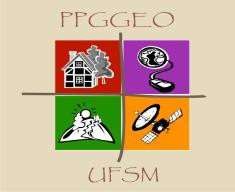 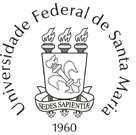 PROGRAMA DE PÓS-GRADUAÇÃO EM GEOGRAFIAANEXO 01 – FORMULÁRIO DE MANUTENÇÃO DE BOLSANOME DO BOLSISTA: ______________________________________________________________________TIPOCRITÉRIOCARÁTERN° DO DOCUMENTOCOMPROBRATÓRIOATIVIDADES OBRIGATÓRIASATIVIDADES OBRIGATÓRIASATIVIDADES OBRIGATÓRIASATIVIDADES OBRIGATÓRIASDisciplinasCursar e ser aprovado nas disciplinas que estiver matriculado.TODAS OBRIGATÓRIASParticipação em Grupo de Pesquisa (registrado pelo CNPq)Participar em pelo menos 1 grupo de pesquisaregistrado pelo CNPq, preferencialmente no mesmo do Orientador, ou Coorientador.TODAS OBRIGATÓRIASParticipação em Projeto de Pesquisa e/ou ExtensãoProjeto de Pesquisa e/ou Extensão (com ou semapoio financeiro), coordenado pelo Orientador ou Coorientador.TODAS OBRIGATÓRIASParticipação em Atividades do PPGGEO (presenciais ou on-line)Participação em pelo menos duas (2) defesas ouqualificações de teses ou dissertações nos 12 meses de bolsa, preferencialmente vinculadas à temática da pesquisa.TODAS OBRIGATÓRIASParticipação em Atividades do PPGGEO (presenciais ou on-line)Participação nos Seminários Estratégicos(se houver).TODAS OBRIGATÓRIASParticipação em palestras(No mínimo duas, sendo uma delas do PPGGEO), presenciais ou on-line.Participação em palestras promovidas e/ou comdocentes ou discentes do PPGGEO.TODAS OBRIGATÓRIASParticipação em palestras(No mínimo duas, sendo uma delas do PPGGEO), presenciais ou on-line.Participação como ouvinte em palestrascom certificadoTODAS OBRIGATÓRIASATIVIDADES COMPLEMENTARESATIVIDADES COMPLEMENTARESATIVIDADES COMPLEMENTARESATIVIDADES COMPLEMENTARESAtividades em eventos científicos Internacionais, Nacionais e Regionais (presenciais ou on-line) ligados à Geografia e áreas correlatasParticipação como conferencista convidadoOBRIGATÓRIA(uma destas atividades complementares nos 12 meses de bolsa)Atividades em eventos científicos Internacionais, Nacionais e Regionais (presenciais ou on-line) ligados à Geografia e áreas correlatasParticipação em comissão organizadoraOBRIGATÓRIA(uma destas atividades complementares nos 12 meses de bolsa)Atividades em eventos científicos Internacionais, Nacionais e Regionais (presenciais ou on-line) ligados à Geografia e áreas correlatasMinistrante de minicurso (mínimo 8 horas)OBRIGATÓRIA(uma destas atividades complementares nos 12 meses de bolsa)Atividades em eventos científicos Internacionais, Nacionais e Regionais (presenciais ou on-line) ligados à Geografia e áreas correlatasApresentação de Trabalho (oral ou banner)OBRIGATÓRIA(uma destas atividades complementares nos 12 meses de bolsa)Atividades em eventos científicos Internacionais, Nacionais e Regionais (presenciais ou on-line) ligados à Geografia e áreas correlatasParticipação em Cursos (mínimo 20 horas)OBRIGATÓRIA(uma destas atividades complementares nos 12 meses de bolsa)Atividades em eventos científicos Internacionais, Nacionais e Regionais (presenciais ou on-line) ligados à Geografia e áreas correlatasParticipação em comissões de colegiado, comissão de bolsas, ONGs, MovimentosSociais e/ou políticas públicas.OBRIGATÓRIA(uma destas atividades complementares nos 12 meses de bolsa)Atividades em eventos científicos Internacionais, Nacionais e Regionais (presenciais ou on-line) ligados à Geografia e áreas correlatasOrganizador, mediador ou palestranteem eventos on-line.OBRIGATÓRIA(uma destas atividades complementares nos 12 meses de bolsa)PRODUÇÃO INTELECTUALPRODUÇÃO INTELECTUALPRODUÇÃO INTELECTUALPRODUÇÃO INTELECTUALLivros ou capítulos de livro publicados ou aceitos em editoras com conselho editorial e ISBNLivro científico: autoria e coautoria.OBRIGATÓRIA(uma produção intelectual destas nos 12 meses de bolsa)Livros ou capítulos de livro publicados ou aceitos em editoras com conselho editorial e ISBNLivro coletânea (organização).OBRIGATÓRIA(uma produção intelectual destas nos 12 meses de bolsa)Livros ou capítulos de livro publicados ou aceitos em editoras com conselho editorial e ISBNCapítulos de livro científico: autoria ou coautoria.OBRIGATÓRIA(uma produção intelectual destas nos 12 meses de bolsa)Livros ou capítulos de livro publicados ou aceitos em editoras com conselho editorial e ISBNTradução de livro.OBRIGATÓRIA(uma produção intelectual destas nos 12 meses de bolsa)Artigos publicados/aceitos em periódicos nacionais ou internacionais com Qualis em GeografiaPublicação ou comprovante de aceite em periódicos classificados com o Qualis “A1 à B3” em Geografia: autoria ou coautoria.(Para os trabalhos aceitos, mas ainda não publicados, enviar o artigo e a carta de aceite).OBRIGATÓRIA(uma produção intelectual destas nos 12 meses de bolsa)Publicação, ou comprovante de aceite, de trabalhos em eventos científicos Internacionais, Nacionais ou Regionais.Trabalhos completos ou comprovante de aceiteem anais de eventos científicos: autoria ou coautoria.OBRIGATÓRIA(uma produção intelectual destas nos 12 meses de bolsa)Publicação, ou comprovante de aceite, de trabalhos em eventos científicos Internacionais, Nacionais ou Regionais.Resumos expandidos em anais de eventoscientíficos: autoria ou coautoria.OBRIGATÓRIA(uma produção intelectual destas nos 12 meses de bolsa)REQUISITOS DO ARTIGO 4°REQUISITOS DO ARTIGO 4°REQUISITOS DO ARTIGO 4°REQUISITOS DO ARTIGO 4°I – Dedicar-se integralmenteàs atividades    do PPGGEODeclaração do orientadorOBRIGATÓRIAII – Quando se tratar de servidor público, somente os servidores estáveis poderão ser contemplados com bolsas DS, desde que afastados integralmente das atividades esem receber vencimentos.Portaria de afastamento integrale comprovante de estabilidade.OBRIGATÓRIAaos servidores públicosIII – Vínculo empregatício no setor privado,  estarem liberados das atividades profissionais e sem percepção de  vencimentos.Declaração do contratanteOBRIGATÓRIAQuando houver vínculo empregatício no setor privadoIV – Não acumular a percepção da bolsa.Declaração do bolsistaOBRIGATÓRIAV – Os Discentes já detentores de bolsa Capes ou CNPq bolsistas poderão receber complementação financeira proveniente de outras Fontes, desde que atividade remunerada seja decorrente ou relacionado a sua condição de pós-graduando bolsista, e que se comprove que a condição de bolsista é prévia a qualquer contratação.Comprovante de início da atividade complementarOBRIGATÓRIAaos que desenvolvem atividades complementares